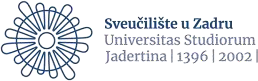 ODJEL ZA FRANCUSKE I FRANKOFONSKE STUDIJERASPORED KONZULTACIJAU LJETNOM SEMESTRU AKAD. GOD. 2022./2023.Ažurirano: 13.3.2023*Konzultacije je svim nastavnicima obavezno najaviti e-mailom dan ranije.PROFESOR/-ICADANSATSATUREDE-MAILdoc. dr. sc. Daniela ĆURKOpon12:00-14:00148148dcurko@unizd.hrdoc. dr. sc. Tomislav FRLETAčet10:30-12:30146146tfrleta@unizd.hrIzv. prof. dr. sc. Larisa GRČIĆpon16-17:30146146lgrcic@unizd.hr Matea Tamara KRPINA, mag. philol. franc.-po dogovoru11471147mkrpina@unizd.hrdr. sc. Magali Ruetuto9-10:0016-17146146mruet22@gmail.comDoc. dr. sc. Patrick Levačićčet10-12148148plevacic@unizd.hrDoc. dr. sc. Rea Lujić PikutićPo dogovoru147147rlujic@unizd.hrMaja Lukežić Štorga, prof.Ponuto9:15-10:1516-1715121512mstorga@unizd.hrIzv. prof. dr. sc, Vanda Mikšićuto10-12147147vmiksic@unidz.hrDr. sc. Maja Pivčevićpo dogovoru146146mpivcevic@unizd.hrIzv. prof. dr. sc. Mirna Sindičić Sabljouto11-1315141514msindici@unizd.hrMarija Spajić, profčet12-1415141514mspajic@unizd.hrMarina Šišak, prof.sri15:30-17:3015121512msisak@unizd.hrIzv. prof. dr. sc. Barbara Vodanovićuto12-14147147bvodanov@unizd.hrDoc. dr. sc. Frano VrančićČet16-1815141514fvrancic@unizd.hr